附件3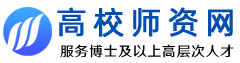 萍乡学院应聘人员信息表姓名籍贯政治面貌应聘岗位请插入电子相片性别出生年月婚姻状况身高/体重请插入电子相片就读学校、专业、毕业时间博士：硕士：本科：注明学校所属层次（如：985高校、211高校、一般高校）博士：硕士：本科：注明学校所属层次（如：985高校、211高校、一般高校）博士：硕士：本科：注明学校所属层次（如：985高校、211高校、一般高校）博士：硕士：本科：注明学校所属层次（如：985高校、211高校、一般高校）博士：硕士：本科：注明学校所属层次（如：985高校、211高校、一般高校）博士：硕士：本科：注明学校所属层次（如：985高校、211高校、一般高校）博士：硕士：本科：注明学校所属层次（如：985高校、211高校、一般高校）博士：硕士：本科：注明学校所属层次（如：985高校、211高校、一般高校）科研方向与业绩主持科研项目情况：参与科研项目情况：发表论文（论著）、授权国家专利（软著）情况：（毕业论文也需列出）主持科研项目情况：参与科研项目情况：发表论文（论著）、授权国家专利（软著）情况：（毕业论文也需列出）主持科研项目情况：参与科研项目情况：发表论文（论著）、授权国家专利（软著）情况：（毕业论文也需列出）主持科研项目情况：参与科研项目情况：发表论文（论著）、授权国家专利（软著）情况：（毕业论文也需列出）主持科研项目情况：参与科研项目情况：发表论文（论著）、授权国家专利（软著）情况：（毕业论文也需列出）主持科研项目情况：参与科研项目情况：发表论文（论著）、授权国家专利（软著）情况：（毕业论文也需列出）主持科研项目情况：参与科研项目情况：发表论文（论著）、授权国家专利（软著）情况：（毕业论文也需列出）主持科研项目情况：参与科研项目情况：发表论文（论著）、授权国家专利（软著）情况：（毕业论文也需列出）实践经历与管理能力获奖情况科研奖励： 攻读最高学位期间获得的学生奖励：其它奖励：科研奖励： 攻读最高学位期间获得的学生奖励：其它奖励：科研奖励： 攻读最高学位期间获得的学生奖励：其它奖励：科研奖励： 攻读最高学位期间获得的学生奖励：其它奖励：科研奖励： 攻读最高学位期间获得的学生奖励：其它奖励：科研奖励： 攻读最高学位期间获得的学生奖励：其它奖励：科研奖励： 攻读最高学位期间获得的学生奖励：其它奖励：科研奖励： 攻读最高学位期间获得的学生奖励：其它奖励：